PONIEDZIAŁEK„Wesoło jest wiosną” – słuchanie i analiza treści utworu.Wesoło jest wiosnąDominika NiemiecWiosną zieleń się zieleni, wszystko się weseli.Przebiśniegi wyglądają spod śniegowej bieli.Żonkile się żółcą, tulipany jak tęcza się mienią,z wesołością niektóre z nich się czerwienią.Ptaki po ptaszemu świergocą wszędzie wkoło.Słychać ćwiry i trele, jest radośnie, wesoło.Ludzie też jakby weselsi więcej się uśmiechają,energii im wiosna dodaje rozmaitością swoją.Nawet mama w kuchni z weselem podśpiewuje,kiedy z rana śniadanie dzieciom swym szykuje.I już na talerzu lądują wiosenne kanapki.Wyglądają jak kolorowe, wesołe kwiatki,a to za sprawą dobrego nastroju i zręcznej ręki mamy.Dlaczego? Bo wiosną w kuchni z nowalijek korzystamy.Pytania do opracowania z dziećmi: O jakim uczuciu była mowa w wierszu?O jakiej porze roku mówił wiersz? Co jest wesołego w wiośnie? Jacy są ludzie wiosną? 
Co robiła mama, gdy była wesoła? 
Czy wy jesteście weseli, gdy nadchodzi wiosna? 
Dlaczego się tak czujecie?Jak okazujecie swoją radość?WTOREKWIOSNA NA WIDELCU 
 kanapka „ Biedronka” krok po krokuKrok 1Kromki pieczywa posmaruj margaryną z jednej strony. Następnie połóż na nich ser i szynkę przycięte do kształtu pieczywa. Szynkę również wytnij na taką średnicę. 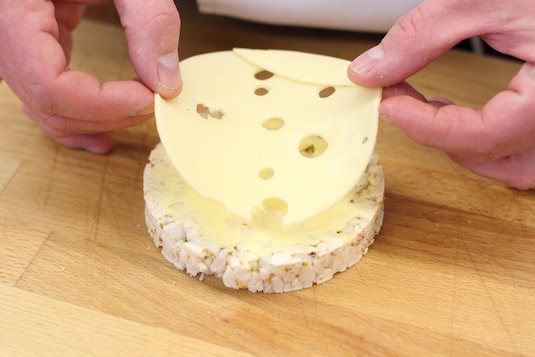 Krok 2Na ser połóż rozcięty na dwie części plasterek szynki imitując w ten sposób skrzydełka biedronki. 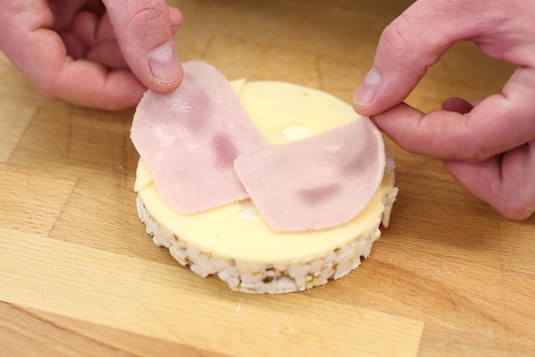 Krok 3Skrzydełka udekoruj kropkami z papryki lub pomidora. Główkę biedronki przygotuj 
z połówki oliwki. Dołóż jeszcze pokrojony w 2 centymetrowe kawałki szczypior jako nogi
i różki. Kanapka Biedronka gotowa! 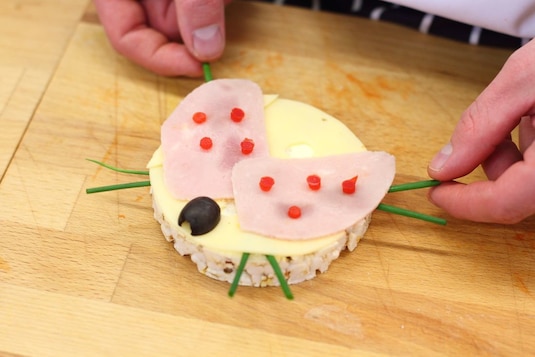 Smacznego!!!Więcej ciekawych przepisów znajdziecie na stronie: https://www.przepisy.pl/przepis/kanapka-dla-dzieci-biedronkaŚRODAEKSPERYMENT
„Dlaczego warzywa są zielone?”Zachęcamy do wykonania eksperymentu  dotyczącego  transportu wody w roślinie.
Co potrzebujemy? -  liście kapusty pekińskiej, barwniki spożywcze, pojemniki  z wodą. Umieszczamy  liście kapusty pekińskiej w wodzie z dodatkiem barwników spożywczych: zielonego, czerwonego i niebieskiego. Następnie obserwujemy  proces barwienia się liści. Można również umieścić pół liścia w jednym, a pół w drugim pojemniku (z innym barwnikiem) albo zostawić liście 
w barwniku na noc, dzięki czemu efekt będzie wyraźniejszy. CZWARTEKMaszeruje wiosna – piosenka do utrwaleniahttps://youtu.be/yNLqW1kp9Pw"Maszeruje wiosna" K. Bożek-Gowik1. Tam daleko gdzie wysoka sosnamaszeruje drogą mała wiosna.Ma spódniczkę mini, sznurowane butkii jeden warkoczyk krótki.Ref. Maszeruje wiosna a ptaki wokołolecą i świergocą głośno i wesoło.Maszeruje wiosna w ręku trzyma kwiat,gdy go w górę wznosi zielenieje świat !2. Nosi wiosna dżinsową kurteczkę, na ramieniumałą torebeczkę. Chętnie żuje gumę i robibalony a z nich każdy jest zielony.Ref. Maszeruje wiosna a ptaki wokołolecą i świergocą głośno i wesoło.Maszeruje wiosna w ręku trzyma kwiat,gdy go w górę wznosi zielenieje świat !3. Wiosno, wiosno nie zapomnij o naskażda trawka chce być już zielona.gdybyś zapomniała inną drogą poszłazima by została mroźna.Ref. Maszeruje wiosna a ptaki wokołolecą i świergocą głośno i wesoło.Maszeruje wiosna w ręku trzyma kwiat,gdy go w górę wznosi zielenieje świat !RYSUJEMY ZAJĄCZKADo zabawy plastycznej potrzebne będą: kartka, ołówek i kredki.
Na dole znajduje się link do zabawy:Jak narysować zajączka? Kredka i Ołówek - rysuj z nami! Lulek TVhttps://youtu.be/x8MtFu909csPIĄTEKŚLIMAKOWE ZABAWY„Masaż ślimaków”– zabawa relaksacyjna
 Zabawa w parach – rodzic – dziecko. Jedna osoba  rysuje drugiemu na plecach muszlę ślimaka, kreśląc ją wielokrotnie. 

 „Ślimak, ślimak, pokaż rogi” – zabawa językowa.
 Wypowiadanie zdania: „ Ślimak, ślimak, pokaż rogi”  na różne sposoby – wolno, szybko, głośno, cicho, z zadowoleniem, ze smutkiem, ze złością itd.Zabawa z pokazywaniem „ ŚLIMAK”Karty pracy 
na najbliższy tydzień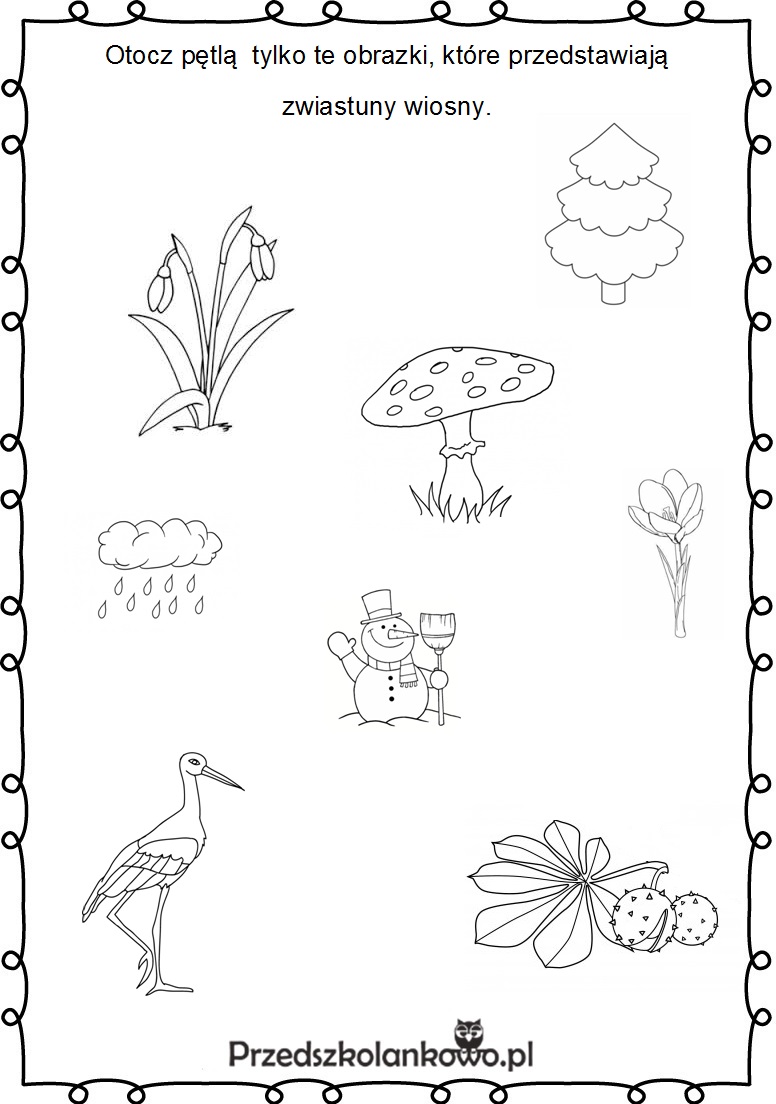 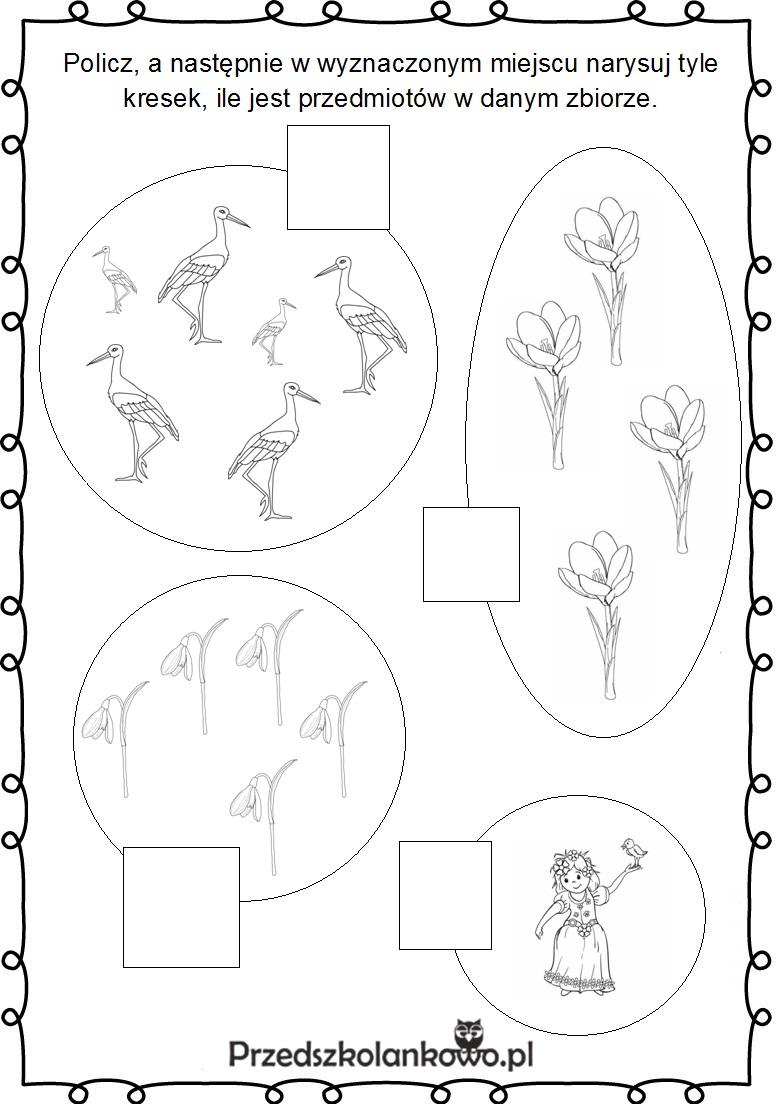 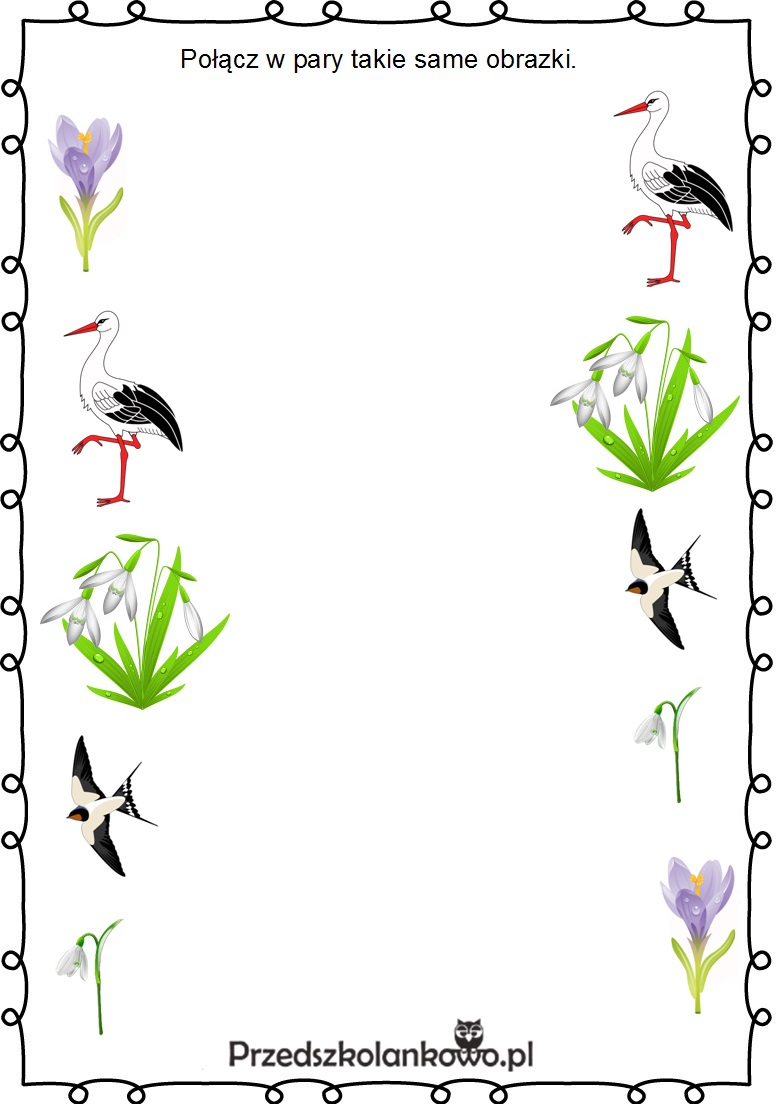 W trawie, w czasie deszczu,
chrapie ślimak zły.
Ślimaku, ślimaku pokaż rogi,
dam ci sera na pierogi.
Nie pokażę rogów,
bo nakapie mi,
na róg lewy i na prawy,
Nie! nie wyjdę z mojej trawy.OPIS:Bawiący się stoją w kole i wykonują ruchy zgodne ze słowami.W trawie - pokazujemy rękoma trawę (przebieramy palcami dłoni przed sobą)w czasie deszczu - opuszczamy ręce z wysokości głowy w dół (przebieramy palcami pokazując kropelki deszczu)chrapie ślimak - przykładamy ręce do twarzy i składamy je jak do snu,zły - wykonujemy klasyczny grymas twarzy 
(można przyłożyć dłonie zaciśnięte w pięści do policzków)ślimaku, ślimaku pokaż rogi - przykładamy ręce do głowy i pokazujemy rogi
(kilka razy zginamy i prostujemy palce wskazujące)dam ci sera na pierogi - klaszcząc, energicznie pocieramy dłoń o dłoń 
(lub wyciągamy palce wskazujące przed siebie i wykonujemy ruch jak przy graniu na bębenku)nie pokażę - wykonujemy głową gest zaprzeczenia (kręcimy głową na boki)rogów - pokazujemy rogibo nakapie mi - pokazujemy kropelki deszczuna  róg lewy - pokazujemy lewy rógi na prawy - pokazujemy prawy rógnie, nie wyjdę - wykonujemy głową gest zaprzeczenia (kręcimy głową na boki)z mojej trawy - pokazujemy rękoma trawę.